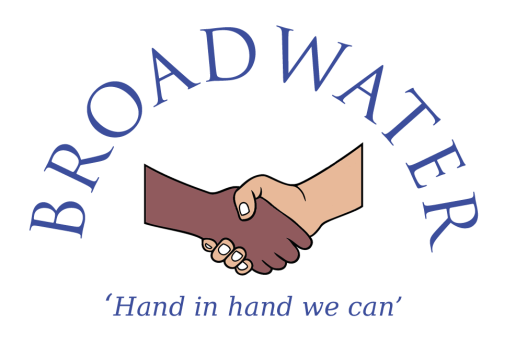 Person Specification – School Business ManagerBroadwater Primary School is committed to safeguarding and promoting the welfare of children and young people and expects all staff and volunteers to share its commitment.  Appointment to this post will be subject to an enhanced DBS check.Business Manager Selection CriteriaEssential orDesirableQualificationsA recognised professional qualification in finance, accounting or business and administration National College of School Leadership: School Business Management Certificate or Diploma, or willingness to achieve the above qualificationsEssentialEssentialExperienceSuccessful administration and financial management experienceExperience of leading and working as part of a teamExperience in an educational settingExperience of marketing and business planningEssentialEssentialDesirableDesirableProfessional knowledge and understandingUnderstanding of employment and health and safety legislationUnderstanding of data protection requirementsKnowledge and understanding of financial systems and proceduresKnowledge of strategic budget planning and monitoringUnderstanding of educational finance issuesKnowledge of legislation relating to school governanceExperience of negotiating contracts and procurementExperience of leading on health and safety and risk assessmentsEssentialEssentialEssentialEssentialEssentialDesirableDesirableDesirableSkills & QualitiesExcellent ICT skills (including knowledge of SIMS) Excellent numeracy and literacy skills (verbal and written)Ability to solve problems and think independently Ability to remain calm under pressure and manage conflicting prioritiesTo have a positive and professional mannerAbility to plan and organise self and others, delegating tasks and responsibilities,  within a collaborative team environmentAdept at utilising data and other information to set future targetsAbility to be innovative and entrepreneurialProven leadership skillsAbility to set the vision for the support staff, lead by example and inspire colleaguesAbility to work with other professionals outside school staffWell organised and able to work under pressure and to deadlinesCommitted to excellence with high aspirations for all in the organisationAbility to build and maintain effective relationships with staff, parents, pupils, governors, the community and other stakeholdersProven commitment to on-going professional development of both self and other school staffCommitted to equality, with respect and empathy to allEnthusiastic and inspiring to staff, pupils and parentsCapacity to be flexible and adaptable  – willing to take on and develop the best of ideas from within and outside the schoolEssentialEssentialEssentialEssentialEssentialEssentialEssentialEssentialEssentialEssentialEssentialEssentialEssentialEssentialEssentialEssentialEssentialEssential